Math 3	3.1 Intro to Logarithms	Unit 3EQ:  How do you simplify and solve simple logarithm equations?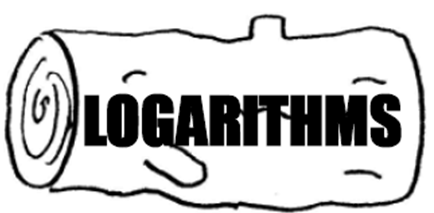 A logarithm is just a special way to ask a specific question.THE QUESTION:  What exponent is required to go from a base “b” to reach a value of “a”?Note:  if a log has no base written, it is implied that the base is _______.SWOOSH MethodUsed to convert between exponential form and logarithmic form (and vice versa)!Evaluating LogarithmsUsed when evaluating a logarithm that is not already in base 10.  Be sure to write each out, and then evaluate using your calculator and the LOG button!Solving using Simple LogarithmsExample 1:  Solve each of the following for x.Log2(2x + 1) = 4Log5125 = x2 – 2x5x - 2 = 32Log4(17x – 4) = 33x + 6 = 12Log216 = x22(4)x = 14Log(2x – 5) = 2 Log510 = x + 6Example 2:  Solve by canceling the logs!Exponential FormLogarithmic FormExample:Example:Logarithmic Form:Exponential Form:Example:Solution:SWOOSH MethodSWOOSH MethodEvaluatingLog = LogLog#(x) = #bx = #Log#(#) = xLog(x) = Log(x)Use when a variable is attached to the logarithm.Use when a base is raised to an unknown and equals a number.Use when a constant is attached to the logarithmUse when one log is = to one other log.  Logs must have the same base in order to cancel.